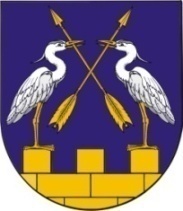 КОКШАЙСКАЯ СЕЛЬСКАЯ       МАРИЙ ЭЛ РЕСПУБЛИКЫСЕ         АДМИНИСТРАЦИЯ  ЗВЕНИГОВО МУНИЦИПАЛ                                            ЗВЕНИГОВСКОГО       РАЙОНЫН КОКШАЙСК           МУНИЦИПАЛЬНОГО РАЙОНА ЯЛ КУНДЕМ          РЕСПУБЛИКИ МАРИЙ ЭЛ АДМИНИСТРАЦИЙЖЕ                      ПОСТАНОВЛЕНИЕ 			                           ПУНЧАЛот 17 мая  2021 года   № 49О предоставлении разрешения на  отклонение от предельных              параметров  разрешенного строительства в с. Кокшайск  при  реконструкции  жилого  дома    Руководствуясь Федеральным законом от 06.10.2003 г. № 131-ФЗ «Об общих принципах организации местного самоуправления в Российской Федерации», в соответствии с Градостроительным Кодексом Российской Федерации,  Правилами землепользования и застройки  МО «Кокшайское сельское поселение» Звениговского  муниципального района Республики Марий Эл,  утвержденных решением  Собрания депутатов МО «Кокшайское сельское поселение»  от 11.03.2013г.  №176  (с изм. и доп), с учетом результатов публичных слушаний,  проведенных 17 мая  2021 года с  вопросом о предоставлении  разрешения на отклонение от предельных параметров разрешенного строительства,   Кокшайская сельская администрацияПОСТАНОВЛЯЕТ: 	1. Предоставить  разрешение  на отклонение от  предельных параметров  разрешенного строительства  при  реконструкции жилого дома   на  земельном  участке   с  кадастровым     номером  12:05:2101001:1208,  общей площадью 623 кв.м., расположенном по адресу:  Республика Марий Эл, Звениговский район, с.Кокшайск, в юго-восточной части кадастрового квартала,  в  части  уменьшения  минимального отступа  от границ земельного участка  до  жилого дома   с восточной стороны  с 3 метров  до 1 метра.  	Участок расположен в  зоне застройки  индивидуальными жилыми домами (Ж-3).     2. Постановление     вступает   в    силу    после     его     официального обнародования. Глава  Администрации 					 П.Н. Николаев 